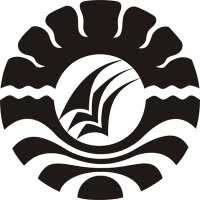 SKRIPSIPENERAPAN PENDEKATAN SAINTIFIK UNTUK MENINGKATKAN HASILBELAJAR IPA PADA SISWA KELAS IV SD NEGERI 30 DUAMPANUAKECAMATAN DUAMPANUA KABUPATEN PINRANGSOFYANPROGRAM STUDI PENDIDIKAN GURU SEKOLAH DASARFAKULTAS ILMU PENDIDIKANUNIVERSITAS NEGERI MAKASSAR2016PENERAPAN PENDEKATAN SAINTIFIK UNTUK MENINGKATKAN HASILBELAJAR IPA PADA SISWA KELAS IV SD NEGERI 30 DUAMPANUAKECAMATAN DUAMPANUA KABUPATEN PINRANGSKRIPSIDiajukan untuk Memenuhi Sebagian Persyaratan Guna Memperoleh Gelar Sarjana Pendidikan pada Program Studi Pendidikan Guru Sekolah DasarStrata Satu Fakultas Ilmu PendidikanUniversitas Negeri MakassarOleh:SOFYANNIM: 124 744 1009PROGRAM STUDI PENDIDIKAN GURU SEKOLAH DASARFAKULTAS ILMU PENDIDIKANUNIVERSITAS NEGERI MAKASSAR2016